SZÓKÉPAz alábbi képek jelentését, ha összeolvasod, a számítógépek és az internet világával kapcsolatos szavakat kapsz!_____________________________________                     ______________________________________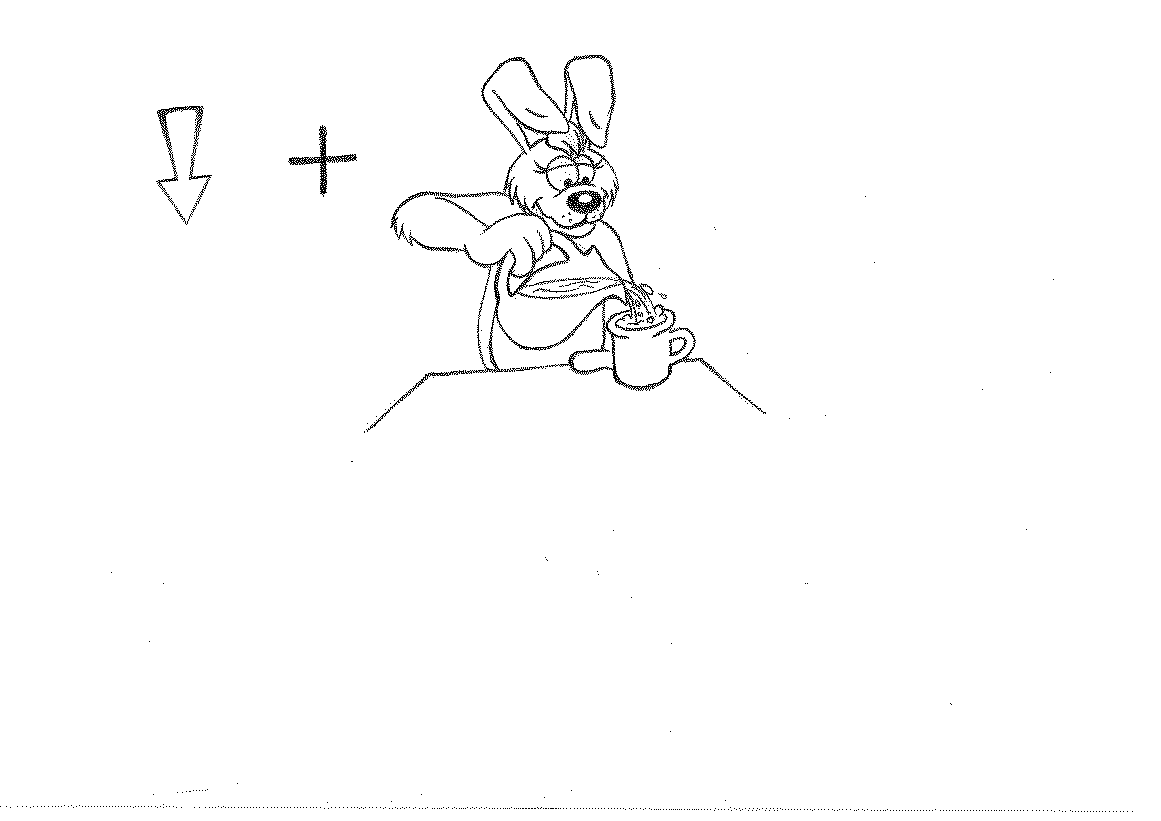 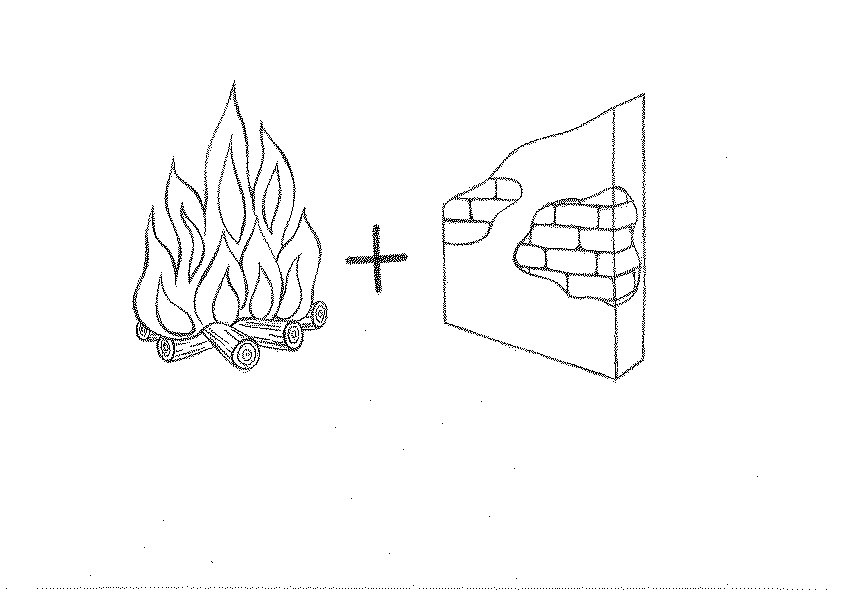                ______________________________________                      _______________________________________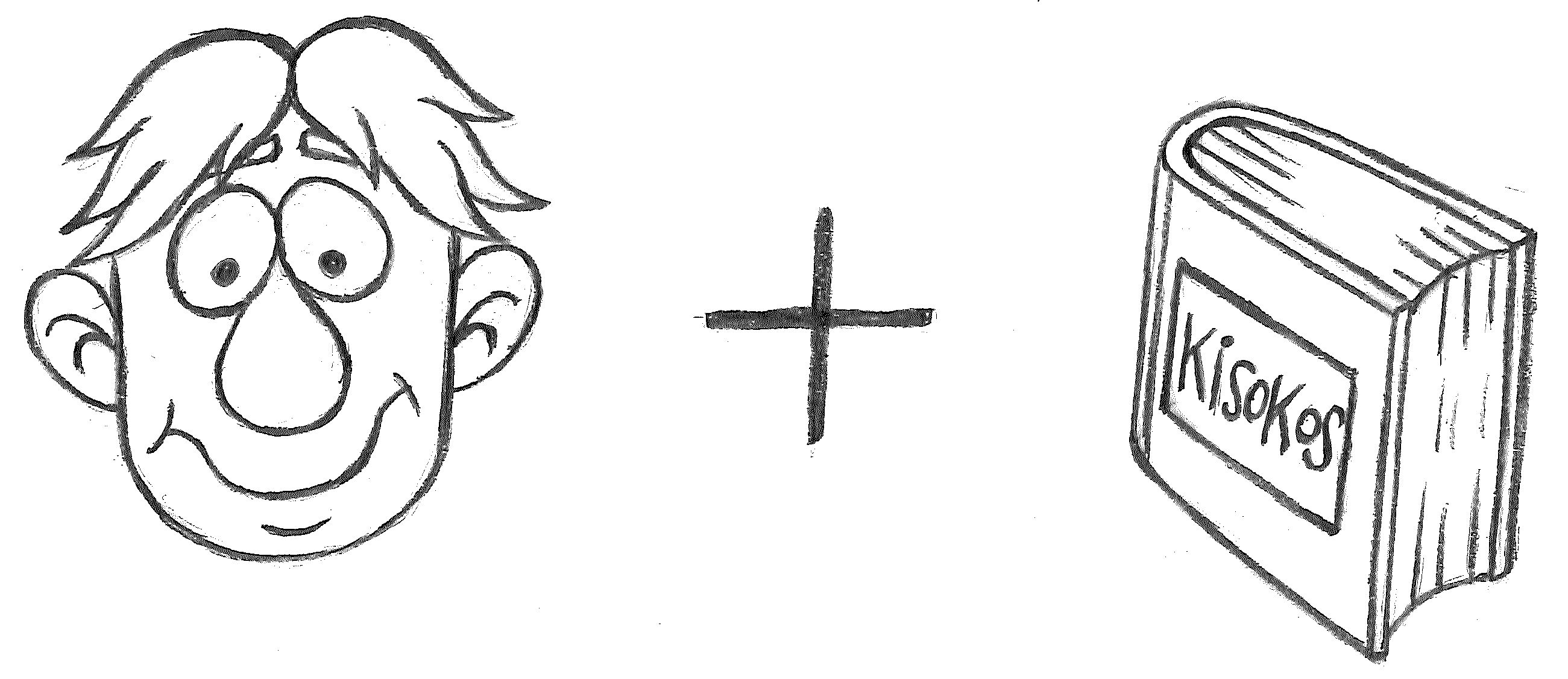 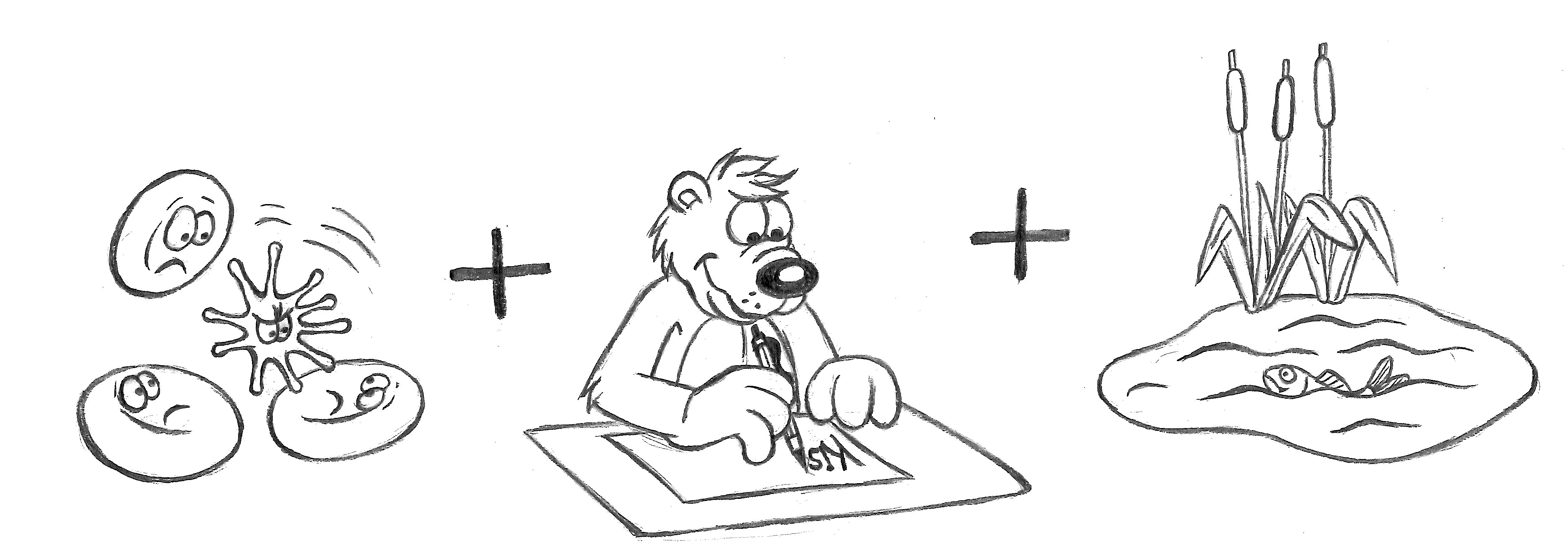 